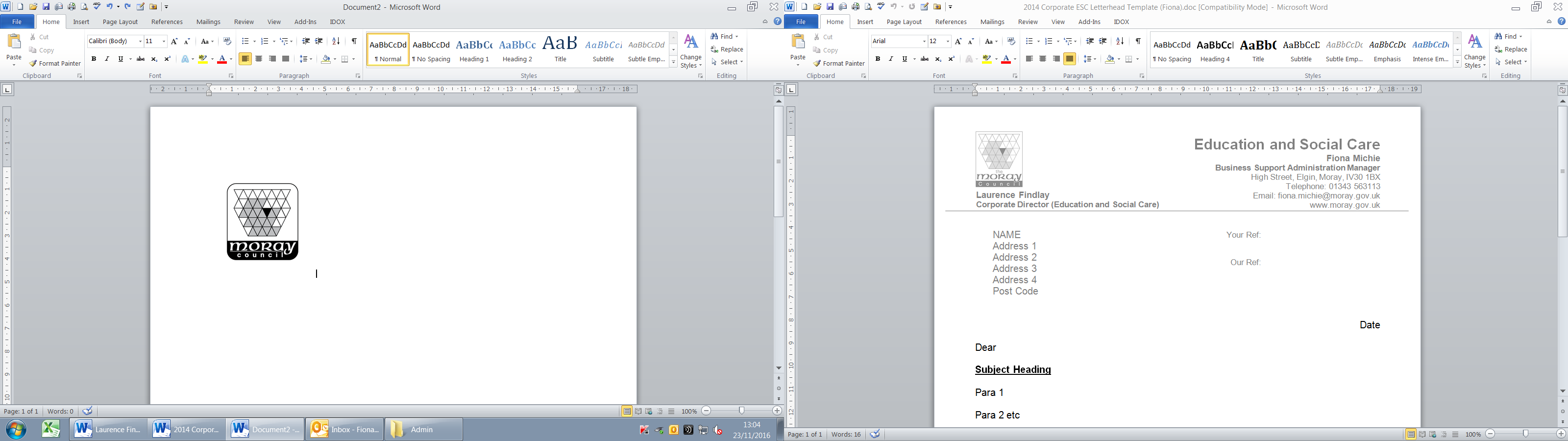 EDUCATION AND SOCIAL CARESTAFF DEVELOPMENT OPPORTUNITYACTING QUALITY IMPROVEMENT OFFICER(0.5 FTE JOB-SHARE) Until March 2018Salary £51,687 - £57,672 – pro-rataAs an innovative and improving local authority, we are looking for an experienced and capable individual for this exciting and challenging post in our QIO team. The post arises as a result of the retirement of the current postholder. Each QIO has responsibility for a number of clusters of schools in addition to a range of other remits. This post has responsibility for the Forres Associated Schools group including Early Learning and Childcare partners as well as Parental Engagement/Family Learning. The working pattern can be negotiated once a candidate has been appointed although the preferred working days would be Monday-Wednesday in the main.This is a challenging post which will require qualities of vision, leadership, teamwork and good communication skills.  The successful candidate should be able to demonstrate their impact on improving the quality of services and outcomes for service users and in raising, or maintaining, high standards of service delivery.  They should also be committed to collegiate working and working in partnership with colleagues from Education and Social Care.If you have substantial experience of, and success in, managing at a senior level in schools and are able to demonstrate a commitment to the delivery of top quality public services then we would like to hear from you.  You should be educated to degree level or equivalent and have direct recent experience of managing self-evaluation and quality improvement.  If you would like to discuss any aspects of this post prior to submitting an application, please contact Vivienne Cross, Head of Schools & Curriculum Development on (01343) 563411 or vivienne.cross@moray.gov.uk.The application form, reference form and job description are attached.  Completed application forms should be returned to:Vivienne CrossHead of Schools and Curriculum DevelopmentEducation and Social CareThe Moray CouncilHigh Street, ELGINIV30 1BXThe closing date for the post is 12.00pm on Wednesday 22nd March 2017 Proposed interview date – Thursday 20th April 2017Proposed start date – as soon as possible after appointmentSurname: ………………………………  Forenames: …….…………………….…………….…Preferred Title:…………  Payroll No: MC  TCH ……..…………… GTC No:..........................Home Address  ……………………………………………………………………..………………………………………………………………………………………………………………………... Postcode…………..….…  Tel No ……………...…… E-mail:………………….…..……………School  …………..…………………..……..  Post  ………………..…………………..………..…Signature  …………………………..…..……………  Date ………………………………………Please state why you consider you are a suitable candidate for this post:(Continuation from page 1)Completed application forms should be returned to:Vivienne CrossHead of Schools and Curriculum DevelopmentEducation and Social CareThe Moray CouncilHigh StreetELGINIV30 1BXClosing date 12.00pm on Wednesday 22nd March 2017Please ask your line manager to complete the attached report before forwarding to:Mrs Vivienne Cross, Head of Schools and Curriculum Development,  Education and Social Care, The Moray Council, High Street, Elgin IV30 1BX no later than Thursday 20th April 2017.Signature of Line Manager ……………………………….  Date ……………………Signature of Applicant  …………………………………… Date ……………………..(having seen this report)SIGNATURES AND ADMINISTRATION ONLY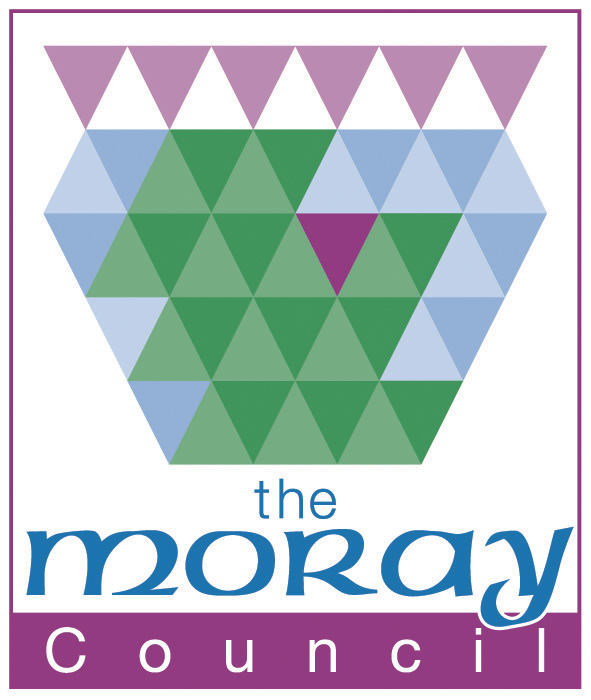 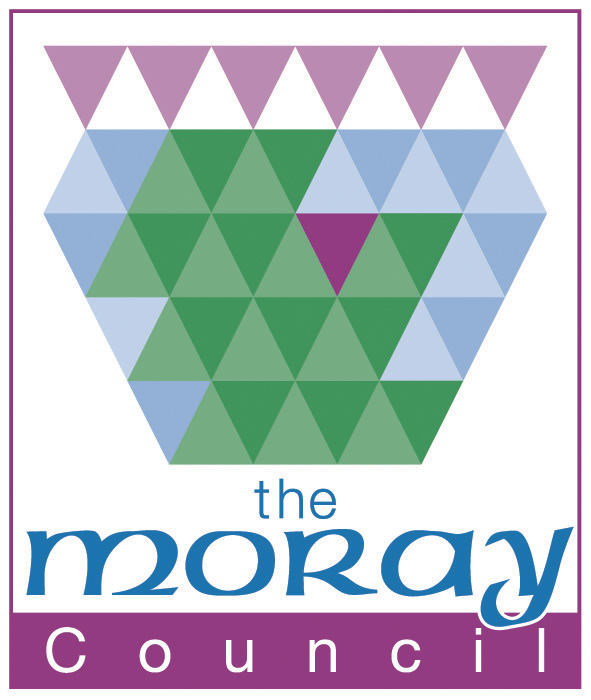 PERSON SPECIFICATION:  Quality Improvement Officer	Department:	Education & Social Care		Date Specification Completed:  17 November 2016Note:  Any disabled applicant who meets the essential criteria for the post is guaranteed an interview.* Candidates will be required to show these documents if invited for interview.Satisfactory Disclosure Scotland check required?	NOMembership of Protecting Vulnerable Groups Scheme (Working with Children)	YESMembership of Protecting Vulnerable Groups Scheme (Working with Vulnerable Adults)	NOSatisfactory pre-employment medical screening required?	NOEDUCATION AND SOCIAL CAREACTING QUALITY IMPROVEMENT OFFICER (0.5 FTE JOB-SHARE)Brief Comments by Line Manager(1)	JOB IDENTITYPOST TITLE:	  Quality Improvement Officer – 0.5 Job-shareDEPARTMENT:  Education & Social CareSECTION:	  Schools & Curriculum Development        LOCATION:       HQ, ElginREPORT TO: 	  Head of Schools & Curriculum DevelopmentGRADE:             QIO		  POST NO:(2)	JOB PURPOSE AND WAY OF WORKINGTo support educational establishments in the identification and meeting of curricular and professional development needs and to support the Council implementation of major national and local authority priorities, including Curriculum for Excellence. To support establishments an Associated School Group (ASG) in service delivery.To be thoroughly familiar with The Moray Council policies as they relate to education and to ensure that establishments/services are aware of and operate within these policies.To assist and support in the implementation, monitoring and evaluation of the Council’s professional review and development programmes.To assist, as appropriate, in the preparation and presentation of reports and briefing papers including those for Council Committees.Extend and develop networks, integrated thinking and approaches to maximise opportunities and enable services to be managed in a complex and changing environment.To support and advise on continuous improvement across Schools and Curriculum Development as well as Integrated Children’s Services.To provide strategic direction in terms of Family Learning and Parental Engagement.To be the link officer for an identified no of areas.(3)	MAJOR TASKSUnder the direction of the Director of Education and Social Care:To contribute to the continuous improvement agenda.To participate in the application of Best Value.To monitor and track service performance.To contribute towards the implementation of curriculum development.To undertake appropriate duties in relation to a number of Associated Schools Groups.To undertake any other duties as required by the Director of Education and Social Care where such duties are appropriate to both the grade and the primary functions of the post.To undertake lead officer role in specific aspects of service delivery including advice and support to Strategy GroupTo apply procedures associated with Education Scotland inspection of schools, including those associated with follow-through reports(4)	REPORTING RELATIONSHIPS	This job is indicated by *Corporate Director (Education & Social Care)Head of Schools and Curriculum DevelopmentQuality Improvement Officer*Author’s Signature:

Postholder’s Name:

Supervisor’s Name:Validator’s Signature:

Signature:

Signature:Date:

Date:

Date:(5)	DUTIES TYPICALLY INCLUDE:(5)	DUTIES TYPICALLY INCLUDE:(5)	DUTIES TYPICALLY INCLUDE:Specific areas of activity related to the post at the present time are:Quality ImprovementTo support and guide Head Teachers in their dutiesTo support school and service self-evaluationTo help schools prior to and during inspection and to support them post inspectionTo support School Improvement Planning and Standards and Quality ReportingTo support and challenge schools in terms of raising achievement and attainmentTo investigate parental complaints against Head Teachers/service deliveryWork jointly with the Continuous Improvement Officer to carry out thematic reviews Work jointly with the Continuous Improvement Officer to train, develop and manage the peer reviewer teamBest ValueTo promote the effective use of appropriate Quality Indicators To develop and share best practice in service deliveryTo adhere to the principles of Quality Management in EducationTo assist in Best Value Reviews as appropriate Curriculum DevelopmentTo contribute in the development and implementation of Curriculum for ExcellenceTo support the development of policies in relation to education across MorayTo support and guide the work of other officers within the Schools and Curriculum Development sectionTo support progression through the education system from 3 to 18 and promote cross sector workingTo support and promote professional development activitiesASG OfficerResponsible for a number of Associated Schools GroupsAdvise and be involved in Head Teacher and Depute Head Teacher appointments from initial advertisement to final interview stages.Other Duties – as requiredCarry out Head Teacher PR&D in line with Council policy.To liaise and work co-operatively with appropriate national and local agencies To maintain an awareness of national priorities and current educational developments.To represent the authority at conferences, meetings, working parties at local, national and international levels as appropriate.To liaise and work co-operatively with other Council departmentsTo participate in the Council’s employee review and development programme.To advise Elected Members as appropriateThe above is intended to provide a clear but concise statement of the present MAJOR TASKS and ACTIVITIES of the job.  It is not an exhaustive list of all its detailed duties.Please note that the finalised remit will be agreed with the postholder, taking account of their strengths and the ongoing review of the remits of all Quality Improvement Officers.Specific areas of activity related to the post at the present time are:Quality ImprovementTo support and guide Head Teachers in their dutiesTo support school and service self-evaluationTo help schools prior to and during inspection and to support them post inspectionTo support School Improvement Planning and Standards and Quality ReportingTo support and challenge schools in terms of raising achievement and attainmentTo investigate parental complaints against Head Teachers/service deliveryWork jointly with the Continuous Improvement Officer to carry out thematic reviews Work jointly with the Continuous Improvement Officer to train, develop and manage the peer reviewer teamBest ValueTo promote the effective use of appropriate Quality Indicators To develop and share best practice in service deliveryTo adhere to the principles of Quality Management in EducationTo assist in Best Value Reviews as appropriate Curriculum DevelopmentTo contribute in the development and implementation of Curriculum for ExcellenceTo support the development of policies in relation to education across MorayTo support and guide the work of other officers within the Schools and Curriculum Development sectionTo support progression through the education system from 3 to 18 and promote cross sector workingTo support and promote professional development activitiesASG OfficerResponsible for a number of Associated Schools GroupsAdvise and be involved in Head Teacher and Depute Head Teacher appointments from initial advertisement to final interview stages.Other Duties – as requiredCarry out Head Teacher PR&D in line with Council policy.To liaise and work co-operatively with appropriate national and local agencies To maintain an awareness of national priorities and current educational developments.To represent the authority at conferences, meetings, working parties at local, national and international levels as appropriate.To liaise and work co-operatively with other Council departmentsTo participate in the Council’s employee review and development programme.To advise Elected Members as appropriateThe above is intended to provide a clear but concise statement of the present MAJOR TASKS and ACTIVITIES of the job.  It is not an exhaustive list of all its detailed duties.Please note that the finalised remit will be agreed with the postholder, taking account of their strengths and the ongoing review of the remits of all Quality Improvement Officers.Specific areas of activity related to the post at the present time are:Quality ImprovementTo support and guide Head Teachers in their dutiesTo support school and service self-evaluationTo help schools prior to and during inspection and to support them post inspectionTo support School Improvement Planning and Standards and Quality ReportingTo support and challenge schools in terms of raising achievement and attainmentTo investigate parental complaints against Head Teachers/service deliveryWork jointly with the Continuous Improvement Officer to carry out thematic reviews Work jointly with the Continuous Improvement Officer to train, develop and manage the peer reviewer teamBest ValueTo promote the effective use of appropriate Quality Indicators To develop and share best practice in service deliveryTo adhere to the principles of Quality Management in EducationTo assist in Best Value Reviews as appropriate Curriculum DevelopmentTo contribute in the development and implementation of Curriculum for ExcellenceTo support the development of policies in relation to education across MorayTo support and guide the work of other officers within the Schools and Curriculum Development sectionTo support progression through the education system from 3 to 18 and promote cross sector workingTo support and promote professional development activitiesASG OfficerResponsible for a number of Associated Schools GroupsAdvise and be involved in Head Teacher and Depute Head Teacher appointments from initial advertisement to final interview stages.Other Duties – as requiredCarry out Head Teacher PR&D in line with Council policy.To liaise and work co-operatively with appropriate national and local agencies To maintain an awareness of national priorities and current educational developments.To represent the authority at conferences, meetings, working parties at local, national and international levels as appropriate.To liaise and work co-operatively with other Council departmentsTo participate in the Council’s employee review and development programme.To advise Elected Members as appropriateThe above is intended to provide a clear but concise statement of the present MAJOR TASKS and ACTIVITIES of the job.  It is not an exhaustive list of all its detailed duties.Please note that the finalised remit will be agreed with the postholder, taking account of their strengths and the ongoing review of the remits of all Quality Improvement Officers.ATTRIBUTESESSENTIAL
The minimum acceptable levels for safe and effective job performanceDESIRABLE
The attributes of the ideal
 candidateExperienceExperience of a promoted post in a school at Principal Teacher level or above.  Previous experience in educational development outwith schools settings, for example, secondment on a specific task basis or as a member of local/national working groups.Education & qualifications*Education to Degree or equivalent level.Post Graduate Diplomas/Degrees in Education and related areas  Skills/abilities (general)Ability to work as part of a team and also on own initiative.Ability to prioritise own workloadHigh degree of IT skills including experience of spreadsheets and word processingA knowledge of data analysis, databases and management information systemsSkills/abilities specific to post*A deep knowledge and understanding of curriculum development and learning and teaching.You will be expected to travel efficiently and effectively between various work locations within Moray to meet the operational requirements of the service. Due to the rural nature of Moray this is normally undertaken by the use of a car.Inter-personal & social skillsSelf-motivating; able to work independently but with equal commitment to team working; High level of networking and interpersonal skills; the ability to work under pressure to timescales; persuasive and effective negotiator; highly articulate communicator, both verbally and in written formExperience of using coaching and mentoring techniques.Working environment & physical demandsAbility and willingness to undertake both office and
 non-office based tasks.Ability and willingness to attend meetings and events outwith office hours, including periods away from home, when required. 